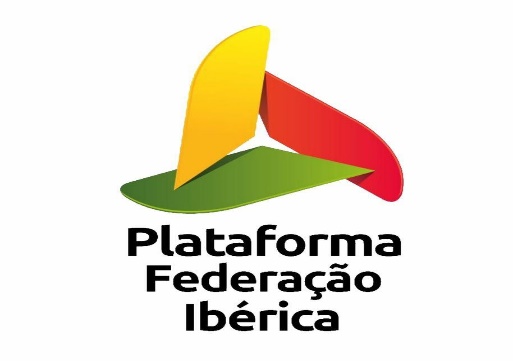 SOLICITAÇÂO DE ADESÃO À  PLATAFORMA PELA  FEDERAÇÃO IBÉRICA Data :                                               DADOS PESSOAISNOME:			           APELIDOS :C.C.:                                     NIF :			        E-MAIL:MORADA:				C.P:			CONCELHO:                                 			DISTRITO:TELEFONE:          			TELEMÓVEL:                                   Assinatura:A assinatura desta ficha de filiação, reconheço ser conhecedor dos estatutos da presente associação.A Associação Plataforma para a Federação Ibérica informa-o de que os seus dados pessoais recolhidos pela entidade serão objeto de análise automatizada nos nossos arquivos com a finalidade de manutenção da relação Associação- associado e para gestão interna da mesma. Assim sendo, o senhor autoriza o arquivamento dos seus dados nos nossos arquivos para serem consultados em solicitações futuras. O senhor em qualquer momento poderá consultar, retificar, cancelar ou apagar por completo os seus dados do arquivo., 